Dokument z posiedzenia<NoDocSe>A8-0270/2016</NoDocSe><Date>{28/09/2016}29.9.2016</Date><TitreType>SPRAWOZDANIE</TitreType><Titre>w sprawie wniosku dotyczącego decyzji Parlamentu Europejskiego i Rady w sprawie uruchomienia Funduszu Solidarności Unii Europejskiej (FSUE) </Titre><DocRef>(COM(2016)0462 – C8-0283/2016 – 2016/2165(BUD))</DocRef><Commission>{BUDG}Komisja Budżetowa</Commission>Sprawozdawca: <Depute>Georgios Kyrtsos</Depute>PR_BUD_FundsSPIS TREŚCIStronaPROJEKT REZOLUCJI PARLAMENTU EUROPEJSKIEGO	3ZAŁĄCZNIK: DECYZJA PARLAMENTU EUROPEJSKIEGO I RADY	4UZASADNIENIE	6ZAŁĄCZNIK – PISMO KOMISJI ROZWOJU REGIONALNEGO	8WYNIK GŁOSOWANIA KOŃCOWEGO W KOMISJI PRZEDMIOTOWO WŁAŚCIWEJ	9PROJEKT REZOLUCJI PARLAMENTU EUROPEJSKIEGOw sprawie wniosku dotyczącego decyzji Parlamentu Europejskiego i Rady w sprawie uruchomienia Funduszu Solidarności Unii Europejskiej (FSUE)(COM(2016)0462 – C8-0283/2016 – 2016/2165(BUD))Parlament Europejski,–	uwzględniając wniosek Komisji przedłożony Parlamentowi Europejskiemu i Radzie (COM(2016)0462 – C8-0283/2016), –	uwzględniając rozporządzenie Rady (WE) nr 2012/2002 z dnia 11 listopada 2002 r. ustanawiające Fundusz Solidarności Unii Europejskiej,–	uwzględniając rozporządzenie Rady (UE, Euratom) nr 1311/2013 z dnia 2 grudnia 2013 r. określające wieloletnie ramy finansowe na lata 2014−2020, w szczególności jego art. 10,–	uwzględniając Porozumienie międzyinstytucjonalne z dnia 2 grudnia 2013 r. pomiędzy Parlamentem Europejskim, Radą i Komisją w sprawie dyscypliny budżetowej, współpracy w kwestiach budżetowych i należytego zarządzania finansami, w szczególności jego pkt 11,–	uwzględniając pismo Komisji Rozwoju Regionalnego,–	uwzględniając sprawozdanie Komisji Budżetowej (A8-0270/2016),1.	zatwierdza decyzję załączoną do niniejszej rezolucji;2.	zobowiązuje swojego przewodniczącego do podpisania wraz z przewodniczącym Rady niniejszej decyzji i zapewnienia jej publikacji w Dzienniku Urzędowym Unii Europejskiej;3.	zobowiązuje swojego przewodniczącego do przekazania niniejszej rezolucji wraz z załącznikiem Radzie i Komisji.ZAŁĄCZNIK: DECYZJA PARLAMENTU EUROPEJSKIEGO I RADYw sprawie uruchomienia Funduszu Solidarności Unii Europejskiej w celu udzielenia pomocy Grecji PARLAMENT EUROPEJSKI I RADA UNII EUROPEJSKIEJ,uwzględniając Traktat o funkcjonowaniu Unii Europejskiej,uwzględniając rozporządzenie Rady (WE) nr 2012/2002 z dnia 11 listopada 2002 r. ustanawiające Fundusz Solidarności Unii Europejskiej, w szczególności jego art. 4 ust. 3,uwzględniając Porozumienie międzyinstytucjonalne z dnia 2 grudnia 2013 r. pomiędzy Parlamentem Europejskim, Radą i Komisją w sprawie dyscypliny budżetowej, współpracy w kwestiach budżetowych i należytego zarządzania finansami, w szczególności jego pkt 11,uwzględniając wniosek Komisji Europejskiej,a także mając na uwadze, co następuje:(1)	Fundusz Solidarności Unii Europejskiej („fundusz”) ma na celu umożliwienie szybkiej, skutecznej i elastycznej reakcji Unii w sytuacjach nadzwyczajnych w celu okazania solidarności z ludnością zamieszkującą regiony dotknięte klęskami żywiołowymi. (2)	Środki funduszu nie mogą przekroczyć maksymalnej rocznej kwoty w wysokości 500 mln EUR (w cenach z 2011 r.), zgodnie z art. 10 rozporządzenia Rady (UE, Euratom) nr 1311/2013.(3)	W dniu 5 lutego 2016 r. Grecja złożyła wniosek o pomoc finansową z funduszu w związku z trzęsieniem ziemi, które miało miejsce na Wyspach Jońskich w listopadzie 2015 r. (4)	Wniosek Grecji spełnia warunki przyznania wkładu finansowego z funduszu zgodnie z art. 4 rozporządzenia (WE) nr 2012/2002.(5)	W związku z tym należy uruchomić fundusz, aby zapewnić wkład finansowy dla Grecji. (6)	Decyzją Parlamentu Europejskiego i Rady (UE) 2016/252 na rok budżetowy 2016 uruchomiono środki z Funduszu Solidarności Unii Europejskiej w celu udostępnienia kwoty w wysokości 50 mln EUR w formie środków na zobowiązania i środków na płatności na wypłatę zaliczek. Środki te wykorzystano jedynie w bardzo ograniczonym zakresie. Istnieją w związku z tym możliwości sfinansowania pełnej kwoty środków uruchamianych na mocy niniejszej decyzji, która powinna być udostępniona poprzez realokację dostępnych środków na wypłatę zaliczek w budżecie ogólnym Unii na 2016 r.(7)	Aby skrócić do minimum czas potrzebny na uruchomienie funduszu, niniejsza decyzja powinna wejść w życie z dniem jej przyjęcia.PRZYJMUJĄ NINIEJSZĄ DECYZJĘ:Artykuł 1W ramach budżetu ogólnego Unii Europejskiej na rok budżetowy 2016 uruchamia się środki z Funduszu Solidarności Unii Europejskiej w celu udostępnienia kwoty 1 651 834 EUR dla Grecji w formie środków na zobowiązania i środków na płatności. Kwotę uruchamianych środków, o której mowa w pierwszym akapicie, finansuje się ze środków uruchomionych na wypłatę zaliczek w budżecie Unii na rok budżetowy 2016. Obniża się odpowiednio środki dostępne na wypłatę zaliczek. Artykuł 2Niniejsza decyzja wchodzi w życie w dniu jej publikacji w Dzienniku Urzędowym Unii Europejskiej.Stosuje się ją od dnia ... [data przyjęcia niniejszej decyzji].Sporządzono w ... W imieniu Parlamentu Europejskiego	W imieniu RadyPrzewodniczący	PrzewodniczącyUZASADNIENIEKomisja proponuje uruchomienie FSUE w celu udzielenia pomocy finansowej w związku z klęską żywiołową w Grecji (trzęsienia ziemi w regionie Wysp Jońskich, zwłaszcza na wyspie Leukada, w północnych częściach Itaki i na Kefalinii), jaka miała miejsce w dniu 17 listopada 2015 r. Trzęsienia ziemi osiągnęły wartość 6,1 w skali Richtera. Dwie osoby zginęły, osiem zostało rannych, zniszczeniu uległo 120 domów, z czego 20 uznano za nienadające się do zamieszkania. W doniesieniach była mowa o znacznych zniszczeniach sieci infrastrukturalnych, budynków i obiektów kultury. Na wyspie Leukada zniszczeniu uległy niektóre z najważniejszych pod względem turystycznym plaż. Władze greckie wstępnie oceniły łączną wartość bezpośrednich szkód spowodowanych klęską na kwotę 65 919 000 EUR. W dniu 9 marca 2016 r. kwotę tę podniesiono do 66 073 345 EUR Z uwagi na fakt, że kwota ta stanowi 2,1% regionalnego PKB dotkniętego klęską żywiołową regionu Wysp Jońskich na poziomie NUTS 2 (podstawą są dane Eurostatu z 2014 r.) oraz przekracza próg regionalnego PKB określony na poziomie 1,5%, trzęsienie ziemi kwalifikuje się jako regionalną klęskę żywiołową w rozumieniu art. 2 ust. 3 rozporządzenia w sprawie FSUE.Władze greckie oszacowały koszt niezbędnych działań nadzwyczajnych kwalifikujących się na podstawie art. 3 rozporządzenia na kwotę 52,374 mln EUR, z czego 38 mln EUR dotyczy sektora transportowego, a ponad 7 mln EUR – ochrony dziedzictwa kulturowego.Region dotknięty klęską zalicza się do kategorii „regionów słabiej rozwiniętych” w ramach funduszy strukturalnych i inwestycyjnych (2014–2020). Władze greckie nie poinformowały Komisji o zamiarze realokacji środków z programu w ramach europejskich funduszy strukturalnych i inwestycyjnych na działania związane z odbudową.Na wniosek Grecji w dniu 18 marca 2016 r. Komisja przyznała zaliczkę w wysokości 164 798 EUR, tj. 10% planowanego wkładu funduszu, zgodnie z art. 4a ust. 2 rozporządzenia w sprawie FSUE.Zgodnie z wcześniejszą praktyką Komisja proponuje zastosowanie wskaźnika 2,5% całkowitych szkód bezpośrednich w odniesieniu do wszystkich szkód poniżej tego progu. Całkowita kwota proponowanej pomocy wynosi wobec tego 1 651 834 EUR. Po odjęciu wypłaconych już zaliczek w wysokości 10% pozostająca do wypłaty kwota wynosi 1 487 036 EUR.W chwili przyjęcia budżetu na 2016 r. ujęto w nim kwotę 50 000 000 EUR w postaci środków na zobowiązania i środków na płatności przeznaczonych na wypłatę zaliczek. Powołując się na pkt 11 porozumienia międzyinstytucjonalnego, które przewiduje możliwość realokacji środków, Komisja proponuje uruchomienie środków funduszu przy wykorzystaniu tej już uruchomionej kwoty, przeznaczonej w szczególności na wypłatę zaliczek, aby wypłacić pozostające saldo w wysokości 1 487 036 EUR.  Proponowane uruchomienie funduszu nie wymagałoby wprowadzania zmian do budżetu na 2016 r. ani projektu budżetu korygującego. Operacja ta pozostawi kwotę w wysokości 48 348 166 EUR dostępną na pokrycie w razie potrzeby wszelkich dalszych zaliczek w 2016 r., ponadto Komisja ocenia, że kwota ta wystarczy do obsłużenia ewentualnych nowych wniosków mogących wpłynąć do końca 2016 r.Jest to pierwsza w 2016 r. decyzja o uruchomieniu funduszu, a całkowita kwota zaproponowanej pomocy jest zgodna z przepisami dotyczącymi pułapu dla Funduszu Solidarności UE, który określono w rozporządzeniu w sprawie wieloletnich ram finansowych i który wynosi 552 mln EUR (tj. 500 mln EUR w cenach z 2011 r.). Na znak solidarności z greckimi regionami, w których miały miejsce zniszczenia, sprawozdawca zaleca szybkie zatwierdzenie wniosku Komisji dotyczącego decyzji załączonej do niniejszego sprawozdania.ZAŁĄCZNIK – PISMO KOMISJI ROZWOJU REGIONALNEGOSz. P. Jean ARTHUISPrzewodniczącyKomisja BudżetowaParlament EuropejskiSzanowny Panie Przewodniczący!Przedmiot:	Uruchomienie Funduszu Solidarności Unii Europejskiej na rzecz GrecjiKomisja Europejska przekazała Parlamentowi Europejskiemu wniosek w sprawie decyzji Parlamentu Europejskiego i Rady w sprawie uruchomienia Funduszu Solidarności Unii Europejskiej (COM(2016)0462) na podstawie wniosków o uruchomienie funduszu złożonych przez Grecję w związku z trzęsieniem ziemi, które nawiedziło Wyspy Jońskie w listopadzie 2015 r. Komisja wnosi o uruchomienie Funduszu Solidarności Unii Europejskiej i szacuje szkody poniesione w związku z klęską żywiołową, jak poniżej:Po zapoznaniu się ze wspomnianym wnioskiem i mając na uwadze maksymalną dopuszczalną wysokość dotacji z funduszu, Komisja wnosi o uruchomienie środków z funduszu na kwotę 1 651 834 EUR z łącznej kwoty 50 000 000 EUR przeznaczonej w budżecie ogólnym Unii Europejskiej na rok budżetowy 2016 specjalnie na zaliczki.Koordynatorzy komisji ocenili ten wniosek i zwrócili się do mnie z prośbą o wystosowanie do Pana pisma z oświadczeniem, że większość członków Komisji Rozwoju Regionalnego nie ma zastrzeżeń do uruchomienia Funduszu Solidarności Unii Europejskiej i przyznania wyżej wspomnianych środków zgodnie z propozycją Komisji Europejskiej. Z wyrazami szacunkuIskra MIHAYLOVA WYNIK GŁOSOWANIA KOŃCOWEGO
W KOMISJI PRZEDMIOTOWO WŁAŚCIWEJParlament Europejski2014-2019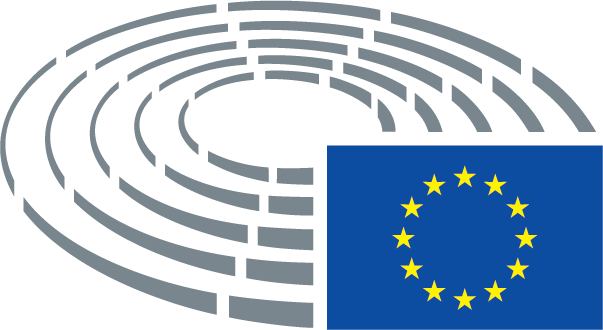 Klęska żywiołowaSzkody bezpośrednie (w mln EUR)2,5 % szkód bezpośrednich w ramach progu (w EUR)6 % szkód bezpośrednich powyżej proguKwota proponowanej pomocy ogółem (w EUR)GRECJA 66 0731 651 834-1 651 834OGÓŁEM1 651 8341 651 8341 651 8341 651 834Data przyjęcia28.9.2016Wynik głosowania końcowego+:–:0:321132113211Posłowie obecni podczas głosowania końcowegoNedzhmi Ali, Jonathan Arnott, Jean Arthuis, Richard Ashworth, Reimer Böge, Lefteris Christoforou, Jean-Paul Denanot, Gérard Deprez, José Manuel Fernandes, Eider Gardiazabal Rubial, Jens Geier, Esteban González Pons, Ingeborg Gräßle, Monika Hohlmeier, Bernd Kölmel, Zbigniew Kuźmiuk, Vladimír Maňka, Ernest Maragall, Siegfried Mureşan, Liadh Ní Riada, Urmas Paet, Pina Picierno, Paul Rübig, Petri Sarvamaa, Patricija Šulin, Eleftherios Synadinos, Paul Tang, Indrek Tarand, Isabelle Thomas, Inese Vaidere, Monika Vana, Auke ZijlstraNedzhmi Ali, Jonathan Arnott, Jean Arthuis, Richard Ashworth, Reimer Böge, Lefteris Christoforou, Jean-Paul Denanot, Gérard Deprez, José Manuel Fernandes, Eider Gardiazabal Rubial, Jens Geier, Esteban González Pons, Ingeborg Gräßle, Monika Hohlmeier, Bernd Kölmel, Zbigniew Kuźmiuk, Vladimír Maňka, Ernest Maragall, Siegfried Mureşan, Liadh Ní Riada, Urmas Paet, Pina Picierno, Paul Rübig, Petri Sarvamaa, Patricija Šulin, Eleftherios Synadinos, Paul Tang, Indrek Tarand, Isabelle Thomas, Inese Vaidere, Monika Vana, Auke ZijlstraNedzhmi Ali, Jonathan Arnott, Jean Arthuis, Richard Ashworth, Reimer Böge, Lefteris Christoforou, Jean-Paul Denanot, Gérard Deprez, José Manuel Fernandes, Eider Gardiazabal Rubial, Jens Geier, Esteban González Pons, Ingeborg Gräßle, Monika Hohlmeier, Bernd Kölmel, Zbigniew Kuźmiuk, Vladimír Maňka, Ernest Maragall, Siegfried Mureşan, Liadh Ní Riada, Urmas Paet, Pina Picierno, Paul Rübig, Petri Sarvamaa, Patricija Šulin, Eleftherios Synadinos, Paul Tang, Indrek Tarand, Isabelle Thomas, Inese Vaidere, Monika Vana, Auke ZijlstraNedzhmi Ali, Jonathan Arnott, Jean Arthuis, Richard Ashworth, Reimer Böge, Lefteris Christoforou, Jean-Paul Denanot, Gérard Deprez, José Manuel Fernandes, Eider Gardiazabal Rubial, Jens Geier, Esteban González Pons, Ingeborg Gräßle, Monika Hohlmeier, Bernd Kölmel, Zbigniew Kuźmiuk, Vladimír Maňka, Ernest Maragall, Siegfried Mureşan, Liadh Ní Riada, Urmas Paet, Pina Picierno, Paul Rübig, Petri Sarvamaa, Patricija Šulin, Eleftherios Synadinos, Paul Tang, Indrek Tarand, Isabelle Thomas, Inese Vaidere, Monika Vana, Auke ZijlstraZastępcy obecni podczas głosowania końcowegoAndrey Novakov, Marco ValliAndrey Novakov, Marco ValliAndrey Novakov, Marco ValliAndrey Novakov, Marco Valli